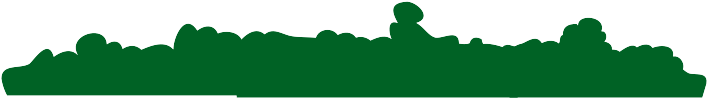 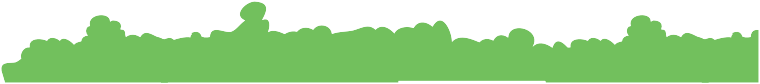 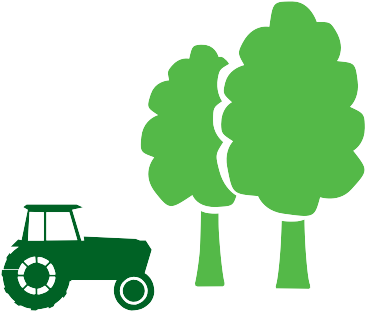 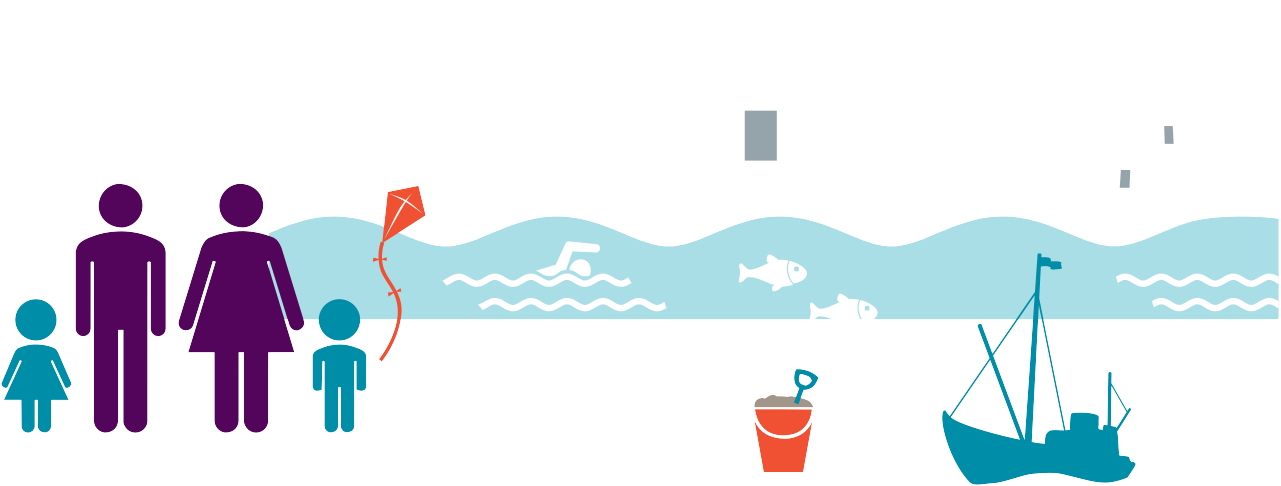 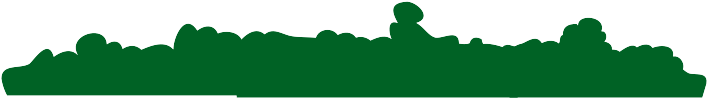 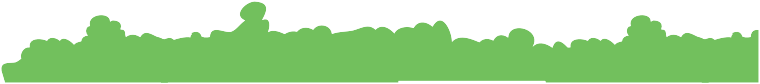 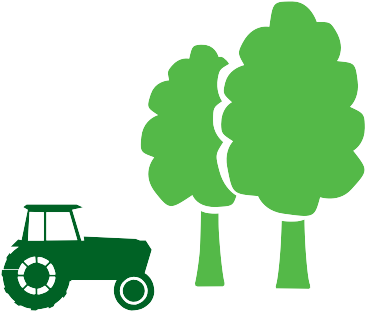 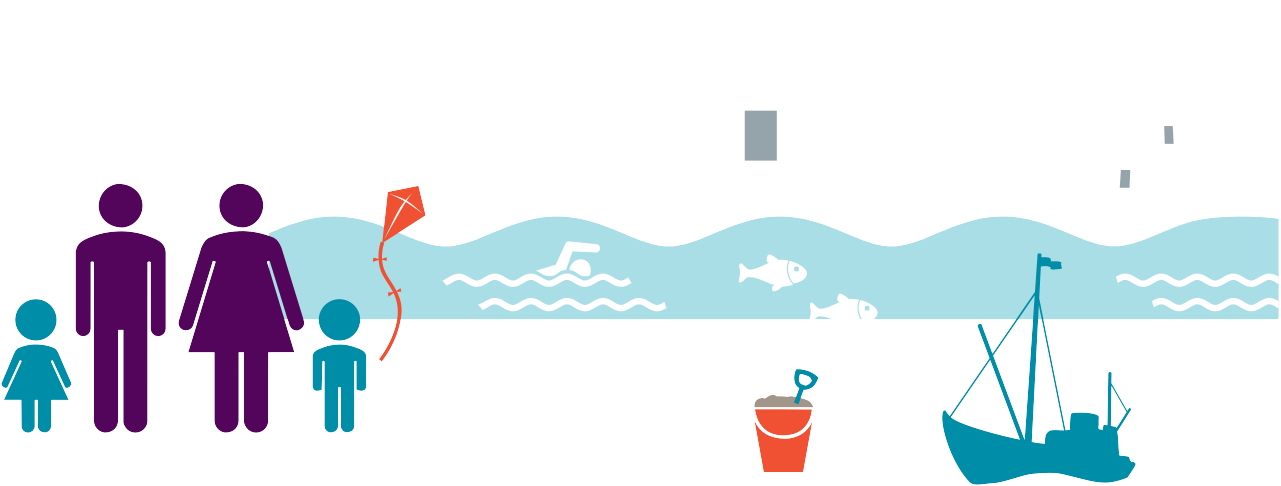 Chapter 1 Introduction and Strategic Context Delete the following text at Section1.2, subsection Ministerial Guidelines:Ministerial Guidelines issued to Planning Authorities regarding their functions under the Planning Acts have been considered in the making of this Plan and have been implemented in the various chapters, in accordance with Section 28 of the Planning and Development Act 2000 (as amended).Insert the following text at point 7 of Section 1.4:Create a competitive business environment supporting economic development, job creation, tourism and prosperity for all.Amend Strategic Policy 15:15. Seek the development of a high quality public transport system throughout the County and linking to adjoining counties, including the development of the proposed new Metro North indicative route for New Metro North and Metro West Light Rail Corridor, improvements to railway infrastructure including the DART Expansion Programme, QBCs and BRT systems, together with enhanced facilities for walking and cycling. Insert the following text before first paragraph of Section 1.7:The Planning and Development Act 2000 (as amended) requires that a Development Plan shall, so far as is practicable, be consistent with National and Regional Plans, Policies and Strategies which relate to proper planning and development and is also required to have regard to Guidelines by the Minister for Housing, Planning, Community and Local Government.Insert the following text into Figure 1.2:National●Climate Action and Low Carbon Development Bill 2015●National Climate Change Adaptation Framework 2012●National Development Plan 2007-2013●National Spatial Strategy 2002 -2020●Water Services Act 2013●National Biodiversity Plan●Smarter Travel – A Sustainable Transport Future (2009)●National Transport Authority (NTA) Integrated Implementation Plan (2013-2018)●Transport 21 (2008)●Spatial Planning and National Roads Guidelines for Planning Authorities (2012)●National Climate Change Strategy 2007-2012●Sustainable Development: A Strategy for Ireland 1997●National Action Plan for Social Inclusion 2007-2016●Government Policy on Architecture 2009-2015●National Landscape Strategy 2015-2025●Design Manual for Urban Roads and Streets 2013●Food Harvest 2020●Ministerial Guidelines and Directives including those on Core Strategies, Housing Strategies, Retail Planning, Childcare, Residential Density, Architectural Conservation, Sustainable Development and Urban Design, Wind Energy, Waste Management, Quarries, Schools Provision, Public Transport and Cycling, Flooding and the Environment, Telecommunications Antennae and Support Structures.Local●Fingal Development Plan 2011-2017●Fingal Development Board Strategy●Local Economic and Community Plans (LECPs)●Fingal Strategies and Plans (including Core Strategy, Retail, Housing, Tourism, Age Friendly County Strategy, Heritage and Biodiversity Plans, Tree Strategy, Fingal Growing Places, Open Space Strategy)●Local Area Plans●Conservation Plans●Public Realm Strategies●Urban Design Frameworks●Masterplans●Fingal Heritage Plan 2011-2017●Fingal Biodiversity Action Plan 2010-2015●Biodiversity Management Plans●Swords Strategic Vision 2035 ●Adjoining Local Authority Development PlansInsert the following definition of the Ecosystem Services Approach after final paragraph:The Draft Plan has adopted the principle of sustainable development by promoting and encouraging the integration of economic, environmental, social and cultural issues into local policies and programmes and will integrate the emerging Ecosystem Services Approach within our Green Infrastructure. The Ecosystem Services Approach is a strategy for the integrated management of land, water and living resources that promotes conservation and sustainable use in an equitable way.Amend the final two paragraphs of Section 1.8, subsection Climate Change:Addressing the risks posed by climate change will require both adaptation and mitigation. Adaption describes actions that are designed to cope with the consequences of climate change including warmer temperatures, more extreme precipitation events and sea level rise. Mitigation measures are designed to offset or stop the human caused drivers of climate change; namely emissions of greenhouse gases and land-use change.It is recognised that the nature of Fingal’s economy, settlement patterns, infrastructure (including roads, electricity networks, water supply and sewer systems), physical geography (e.g. total area, extensive coastline and rivers) and mix of land use (e.g. horticulture and urban/ suburban) presents a unique set of challenges in the response to climate change. The Council through proper planning, promoting sustainable development, will work towards reducing greenhouse gas emissions. The Draft Plan 2017-2023 contains provisions dealing with climate change mitigation and adaptation throughout the Plan, in areas such as flood risk management, transportation, surface water, waste management, water services, urban design, energy, natural heritage and green infrastructure. It is an objective of this Plan that Fingal County Council will develop a Sustainable Energy Strategy to include policies and actions that will address climate change and maximize the harvesting of renewable energy at a local level. The Council will also develop a Sector Adaptation Plan for Fingal in line with the forthcoming National Adaptation Framework for Climate Change, recommendations of the Conference of Parties (COP) 21 Paris Conference and in line with the forthcoming legislation and guidelines to be produced by the Department of the Environment, Community and Local Government, when appropriate. The Council will also investigate joining the Covenant of Mayors, which supports Local Authorities by providing them with the recognition, resources and networking opportunities necessary to take their energy and climate commitments to the next level. Fingal supports the international co-operation of Local Authorities facing the challenge of climate change mitigation and adaptation.It is recognised that the nature of Fingal’s economy, settlement patterns, infrastructure (including roads, electricity networks, water supply and sewer systems), physical geography (e.g. total area, extensive coastline and rivers) and mix of land use (e.g. horticulture and urban/ suburban) presents a unique set of challenges in the response to climate change. The Council through proper planning, promoting sustainable development, will work towards reducing greenhouse gas emissions. The Draft Plan 2017-2023 contains provisions dealing with climate change mitigation and adaptation throughout the Plan, in areas such as flood risk management, transportation, surface water, waste management, water services, urban design, energy, natural heritage and green infrastructure. In May 2016 the EPA published ‘Local Authority Adaptation Strategy Development Guidelines’. These Guidelines are designed to assist Local Authorities in developing local climate change mitigation and adaptation strategies which will assess local vulnerability to climate risks and identify, cost and prioritise adaptation actions (further detail is provided in Section 7.3 – Energy and Climate Change). The Guidelines describe the tasks that a Local Authority needs to complete in order to develop, adopt and implement an Adaptation Strategy.Fingal is working closely with Codema (Dublin’s Energy Agency) and the 4 Dublin Local Authorities, who will act in unison and will work with all relevant stakeholders in order to deliver an inclusive and interconnected Climate Change Mitigation Action Plan. Internationally, Fingal will liaise closely with the Covenant of Mayors and is currently preparing documentation to become one of the international signatories (alongside the other Dublin Local Authorities). Fingal supports the international co-operation of Local Authorities facing the challenge of climate change mitigation and adaptation.Preparing a Strategy is likely to be a task which will require significant resources and ‘buy in’ at all levels and from all Council departments. Due to the timeframes involved in terms of preparation of the Draft Plan, it is likely that the Strategy will be completed post-adoption of the Draft Plan and will therefore be incorporated into the adopted Development Plan by way of a statutory Variation at a later date.CHAPTER 1 Proposed Amendment CH 1.1CHAPTER 1 Proposed Amendment CH 1.1CHAPTER 1 Proposed Amendment CH 1.1SectionPageDraft CDP 2017 – 2023 1.2–Legislative Background7CHAPTER 1 Proposed Amendment CH 1.2CHAPTER 1 Proposed Amendment CH 1.2CHAPTER 1 Proposed Amendment CH 1.2SectionPageDraft CDP 2017 – 2023 1.4 – Strategic Vision9CHAPTER 1 Proposed Amendment CH 1.3CHAPTER 1 Proposed Amendment CH 1.3CHAPTER 1 Proposed Amendment CH 1.3SectionPageDraft CDP 2017 – 2023 1.6 – Strategic Policy 11CHAPTER 1 Proposed Amendment CH 1.4CHAPTER 1 Proposed Amendment CH 1.4CHAPTER 1 Proposed Amendment CH 1.4SectionPageDraft CDP 2017 – 2023 1.7 – Current Context13CHAPTER 1 Proposed Amendment CH 1.5CHAPTER 1 Proposed Amendment CH 1.5CHAPTER 1 Proposed Amendment CH 1.5SectionPageDraft CDP 2017 – 2023 1.7 – Current Context13CHAPTER 1 Proposed Amendment CH 1.7CHAPTER 1 Proposed Amendment CH 1.7CHAPTER 1 Proposed Amendment CH 1.7SectionPageDraft CDP 2017 – 2023 1.7 - Cross Cutting Themes – Sustainable Development14CHAPTER 1 Proposed Amendment CH 1.6CHAPTER 1 Proposed Amendment CH 1.6CHAPTER 1 Proposed Amendment CH 1.6SectionPageDraft CDP 2017 – 2023 1.8 - Cross Cutting Themes - Climate Change16